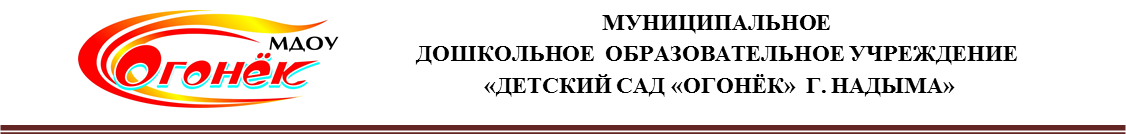 Конспект непосредственно-образовательной деятельности с детьми   подготовительной  «Поможем Настеньке »(образовательная область «РР/ХЭР/ Лепка»)Подготовила: Беляева О.Ю.Дата проведения 30.01.2019 г.Надым, 2019 г.Тема: «Роза из пластилина»Тип занятия:  интегрированное ( развитие речи, хэр/лепка)Возрастная группа: подготовительнаяЦель: Закрепление умения детей создавать цветок из пластилина.Задачи:Развитие речи1. развивать умение классифицировать предметы по существенному признаку, обобщать2.умение образовывать из существительного прилагательное3.развивать связную речь, уметь составлять рассказ по схемеХЭР/лепка
1. Учить создавать  и передавать изображения одних и тех же предметов,2.Закрепить правила работы с пластилином: раскатывать пласт, пользоваться стекой при оформлении жилок листьев, разминать, оформлять края лепестков, передавая им характерную форму.3. Развивать чувство красоты, воображение, фантазию; развивать эстетический вкус, чувство композиции;4.Развивать мелкую моторику рук, глазомер, пространственное воображение.5. Воспитывать желание порадовать окружающих, создать для них что-то красивое;  вызывать чувство радости от созданного изображения; воспитывать самостоятельность, терпение, усидчивость.Материал для занятия: пластилин, стеки, доска для лепки, влажные салфетки, шпажки, картинка роза.Предварительная работа : -просмотр сказки «Аленький цветок» С.Т. Аксакова,  -просмотр презентации  «Цветы», -чтение художественной литературы про цветы, -рассматривание альбома «Цветы»Этапы мероприятияЭтапные задачиДеятельность педагогаОсуществляемая деятельностьПредпосылки учебной деятельностиКонтроль результатов деятельностиВведение в ситуацию(3-4 мин.)Мотивировать детей на включение в деятельность, актуализировать знания об окружающем миреВоспитатель собирает детей вокруг себя.- Ой, ребята, смотрите, пришло письмо по электронной почте. Хотите мы её прочтем?«Здравствуйте ребята!  Пишет вам Настенька из сказки «Аленький цветочек». У меня случилась беда! Сестры спрятали аленький цветок из зависти  в сундук и закрыли его на замок.  И теперь я не могу найти ключик, чтобы взять цветок и  вернуться обратно, чтобы помочь чудищу обернутся человеком. А без цветка я не смогу попасть туда. Но чтобы найти ключ, вы должны пройти испытания». -Ребята, хотите помочь Настеньке?- А сможете?ДаДа, хотим, сможемАктуализация знаний (5-6 мин.)Актуализация представление о Работа по ИКТ1 задание.-Ой, а что это ребята?  (цветы) -Скажите, пожалуйста, где растут цветы? (в поле, саду, лесу, комнате ответы детей)А по- другому как скажем, например: в поле – полевые и т.д.2 Задание.
«Четвертый лишний»Рассмотри и назови цветы в рамках. (Одуванчик, колокольчик, василек, фиалка. Тюльпаны, лилия, гладиолус, кактус.) Зачеркни в каждой рамке лишний цветок и объясни, почему он лишний.ФизкультминуткаЯ прошу подняться  вас – это раз.Повернулась голова – это два.Руки вверх, вперед смотри – это три.Руки разведем по шире на четыре.С силой пальцы сжать, разжать – это пять.       Всем ребятам тихо сесть – это шесть!3 Задание.Рассказ про любой цветок по схеме.  Получаем ключик, открываем сундук, но там ничего нет.-Ребята, мы смогли помочь Настеньке? (ответы детей: нет)Обсуждение возможных вариантов решения ситуации, постановка детской целиВопросы: Хотите?СможетеФиксирование в речи затруднения и его причиныЗатруднение в ситуации (3-4 мин)Открытие нового знанияМоделирование ситуации, где дети встречаются с затруднением. Воспитатель:- Ребята, а как же мы сможем помочь Настеньке?-Давайте мы слепим Настеньке розу, ведь роза похожа на «Аленький цветок» . Давайте мы его рассмотрим?Что есть у розы?- стебель-лепесток-бутон, цветок-шипы Показ педагога как нужно сделать розу.-Но прежде чем приступить к работе, давайте подготовим наши пальчики к работе.Пальчиковая гимнастика:Вырос высокий росточек в горшочке (Кисти рук сложены «бутоном».)Ласковым утром раскрыл лепесточки. (Пальцы рук разводятся в разные стороны как лепестки)Всем лепесткам  красоту и питанье (Затем руки поворачиваются кистямиДружно дают под землей корешки. Вниз.)Предлагают варианты решения проблемы, опираясь на опыт и знанияАнализ детьми возникшей ситуации Формирование опыта успешного преодоления затрудненияПрактическое выполнение заданияЦелеполагание Фиксация затруднения в деятельностиОбдумывание и планирование своих действийМотивация к самостоятельной деятельностиУмение фиксировать свои затруднения и выявлять их причину Умение определять способы и средства для достижения целиВыявление уровня затруднения Теперь вы знаете как?Включение нового знания в систему знанийОрганизовать активный отдых детейСамостоятельная работа детей за столами, изготовление цветка розы.Настенька голос на экране: «Спасибо мои хорошие за помощь, теперь я помогу чудищу, чтобы он тоже стал человеком. И вам дарю игру «Ходилку». Осмысление (3  мин)Побуждение детей к осмыслению своей деятельности.Восстановить в памяти детей то, что они делали на занятии, создать ситуацию успехаВоспитатель собирает детей вокруг себя.- Кому помогали? Все ли с заданиями справились?-Какие новые знания мы получили? -Что мы можем делать с их помощью? - Какое препятствие для вас было самым интересным, почему? (ответы детей).Всем спасибо!Рефлексия (личная оценка)Умение достигать поставленной целиЧто хотели сделать? Получилось? Почему?